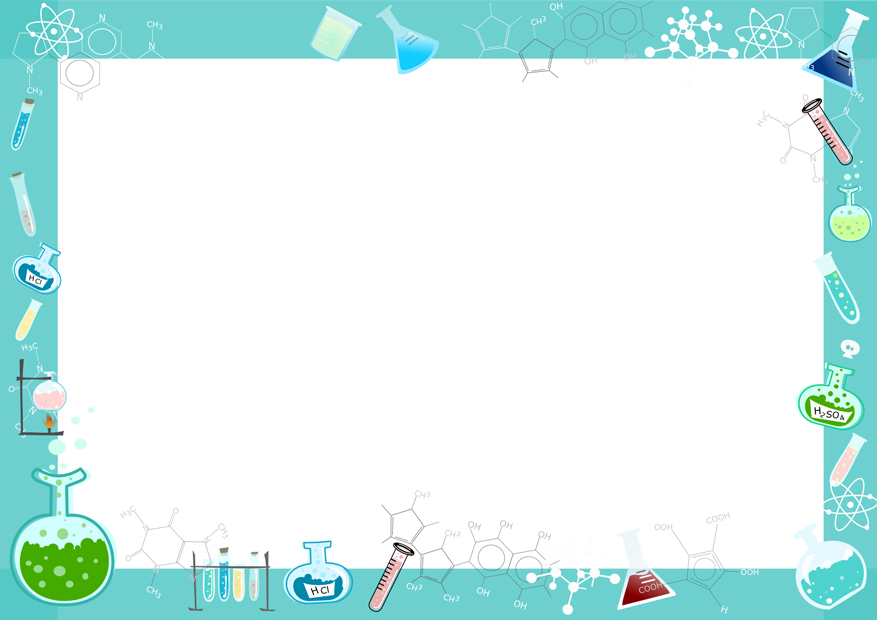 ОписаниеКаждому ребенку предлагается тронуть струну инструмента (гитара или балолайка), вслушаться в его звук и потом ладошкой дотронуться до струны, чтобы остановить звук. Звук продолжается до тех пор, пока колеблется струна. Когда она останавливается, звук тоже пропадает.Детям предлагается извлечь звук с помощью деревянной и металлической линейки. Один конец линейки прижимаем к столу, а по свободному хлопаем ладошкой. Что происходит с линейкой? (Дрожит, колеблется.) Как прекратить звук? (Остановить колебания линейки рукой.)Извлекаем звук из стеклянного стакана с помощью палочки, прекращаем. Когда же возникает звук? Звук возникает, когда происходит очень быстрое движение воздуха вперед и назад. Это называется колебаниями. Почему все звучит? Какие еще можете назвать предметы, которые будут звучать? Каждому ребенку предлагается извлечь звук из газеты, путем смятия. Описание Положи миску в пакет и натяни пакет как можно туже.Закрепи пакет резинкой вокруг миски.Держась за пакет, насыпь сверху немного соли или песка.Попроси друга поднести противень поближе к миске и ударить по нему деревянной ложкой. Посмотри, что происходит с крупинками.ОписаниеОдной рукой прижми конец линейки к краю стола,  другой оттяни вниз и отпусти свободный конец.Что будет, если сделать свободный конец линейки длиннее? Если укоротить его? Попробуй оттягивать линейку с разной силой. Описание	Положи часы на стол и медленно наклоняйся к ним, пока не услышишь тиканье. Линейкой измерь расстояние между ухом и часами.Возьми картонную трубку, которая больше расстояния, и приставь ее к уху. Слышишь ли ход часов?Поэкспериментируй с трубками разной длины и диаметра. Можно вставить одну трубку в другую. ОписаниеПоставь бутылки в ряд, налей в них воды так, чтобы в каждой следующей бутылке было чуть больше воды, чем в предыдущей.Ударь по каждой бутылке деревянной ложкой и послушай, какие звуки получаются.Потом слегка подуй поверх горлышка каждой бутылки. Чем больше воды в бутылке, тем выше будет звук, так как колеблется меньше объем воздуха.Попробуй настроить орган, меняя количество воды в бутылках. Сыграй что – нибудь.ОписаниеОтрежь один конец соломинки, так чтобы конец был треугольной формы.Отрезанный конец сожми пальцами, чтобы он стал плоским. Подуй в соломинку с этого конца до тех пор, пока не раздастся громкий свист. В первый раз может не получится надо потренироваться.Сделай такие трубочки разной длины и соедини между собой. Получится многоствольная флейта, или свирель. Попробуй подуть сразу в две трубочки. ОписаниеЕсли постучать двумя половинками скорлупы кокоса друг об друга, получится  стук копыт. Попробуй изобразить, как лошадь идет шагом, бежит.Наспать на поднос гравий или песок, надень ботинок на руку и «походи» по подносу, стараясь изобразить звук шагов, разную скорость и походку.Если потрясти лист бумаги он будет просто шуршать. Потряси стопкой бумаги – получится звук, напоминающий хлопанье флага или паруса.Быстрой силой захлопни книгу в твердой обложке. Звук очень похож  на выстрел из пистолета. Поэкспериментируй с разными книгами, чтобы добиться сходства.Если ритмично сжимать в руках упаковочную пленку с пузырьками воздуха, то звук напомнит хруст снега под ногами. Звук хаотично лопающихся пузырьков похож на треск дров в очаге.ОписаниеКлейкой лентой прикрепить к доске карандаши на расстоянии около 15 см. За одним из карандашей воткни в доску 4-6 кнопок.Сделай для стаканчиков из под йогурта веревочные ручки. Скрепки послужат крючками.Один конец резинки зацепи за кнопку, ко второму подвесь стаканчик из – под йогурта. В каждый стаканчик по ложи по несколько шариков.Теперь попробуй настроить свою гитару, добавляя или убирая шарики из стаканчиков.